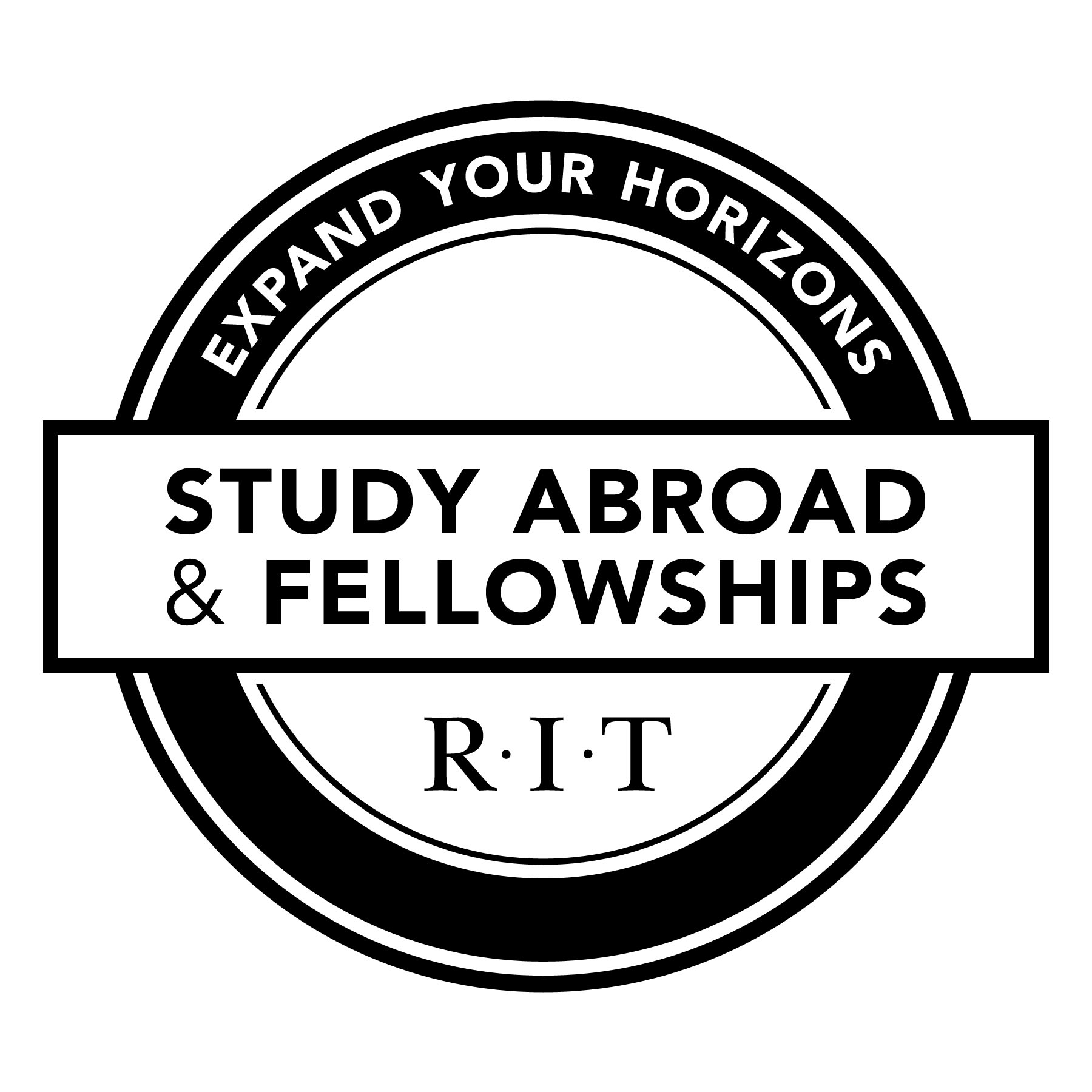 A. Description of Student Housing (type, location, contract required, prices):A. Description of Student Housing (type, location, contract required, prices):B. Description of Faculty Director(s) and Program Assistant Housing (type, location, contract required, prices):B. Description of Faculty Director(s) and Program Assistant Housing (type, location, contract required, prices):C. How is payment handled?C. How is payment handled?D. Housing Contact:D. Housing Contact:Contact Name:Title:Organization:Organization:Address:Phone:Address:Email:Address:Fax:Address:Other:E. Description of Meal Arrangements:E. Description of Meal Arrangements:A. Number of anticipated participants with access needs:B. How will students with disabilities be accommodated?B. How will students with disabilities be accommodated?A. Are visas necessary for US Citizens for your program?If yes, what is the cost?   $ How will they be obtained?How will they be obtained?B. Do international students need visas?If yes, what is the cost?  $How will they be obtained?How will they be obtained?A. Marketing/Strategy NeedsA. Marketing/Strategy NeedsPostersSocial MediaEmail Students on CompassEmail RITStaffEmail Friends of Study Abroad (Faculty/Staff)Classroom Visits                 (Provide class times or 3 faculty members we should contact) Liaisons                (Send email distribution to student)Suggestions:Identify person/people you want us to work with for marketing strategiesSuggestions:Identify person/people you want us to work with for marketing strategiesA. Are you traveling to host country as a group?                                          Yes                               NoIf yes, please list estimated dates, times, airlines, and other pertinent information.B. Is there an airport pick up?                                          Yes                               NoIf not, how are students getting to the host location?C. Description of Excursions and ActivitiesC. Description of Excursions and ActivitiesExcursion Title:Excursion Title:Description:Description:Date(s):Location(s):Travel to and from:Travel to and from:Excursion Title:Excursion Title:Description:Description:Date(s):Location(s):Travel to and from:Travel to and from:Excursion Title:Excursion Title:Description:Description:Date(s):Location(s):Travel to and from:Travel to and from:Excursion Title:Excursion Title:Description:Description:Date(s):Location(s):Travel to and from:Travel to and from:Excursion Title:Excursion Title:Description:Description:Date(s):Location(s):Travel to and from:Travel to and from:Please provide any additional important information:Attach all affiliate/third party contractor agreements to packet.  Below, please provide basic information about each affiliate relationship.Attach all affiliate/third party contractor agreements to packet.  Below, please provide basic information about each affiliate relationship.Name of Organization:Name of Organization:Name of Organization:Contact Name:Contact Name:Contact Name:Address:Phone:Phone:Address:Email:Email:Address:Fax:Fax:Address:Other:Other:Purpose:Purpose:Purpose:Name of Organization:Name of Organization:Contact Name:Contact Name:Address:Phone:Address:Email:Address:Fax:Address:Other:Purpose:Purpose:Name of Organization:Name of Organization:Contact Name:Contact Name:Address:Phone:Address:Email:Address:Fax:Address:Other:Purpose:Purpose:Name of Organization:Name of Organization:Contact Name:Contact Name:Address:Phone:Address:Email:Address:Fax:Address:Other:Purpose:Purpose: